ПРАКТИЧЕСКОЕ МЕРОПРИЯТИЕ ДЛЯ ПОДГОТОВИТЕЛЬНОЙ К ШКОЛЕ ГРУППЫ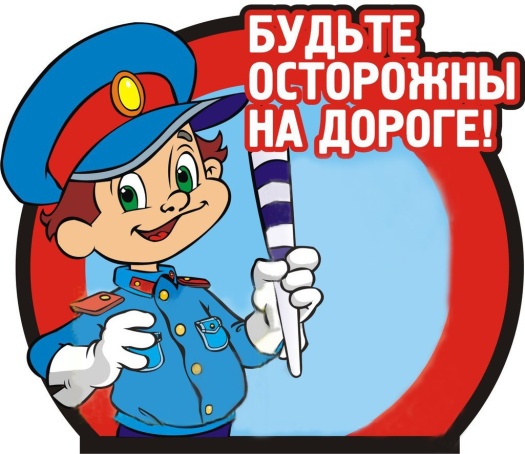 «БУДЬТЕ ОСТОРОЖНЫ»
Цель: Наглядное изучение дорожных знаков, сигналов светофора, дорожных разметок. Задачи: Обучение детей подготовительной к школе группы правилам поведения на улице;Ознакомление с различными видами транспорта на дорогах улицы;Ознакомление с регулированием движения на улицах города, с дорожными знаками. 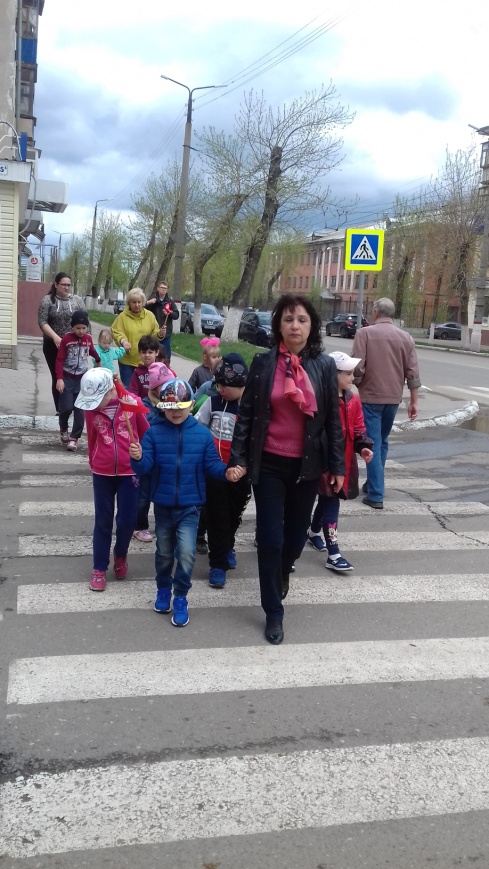 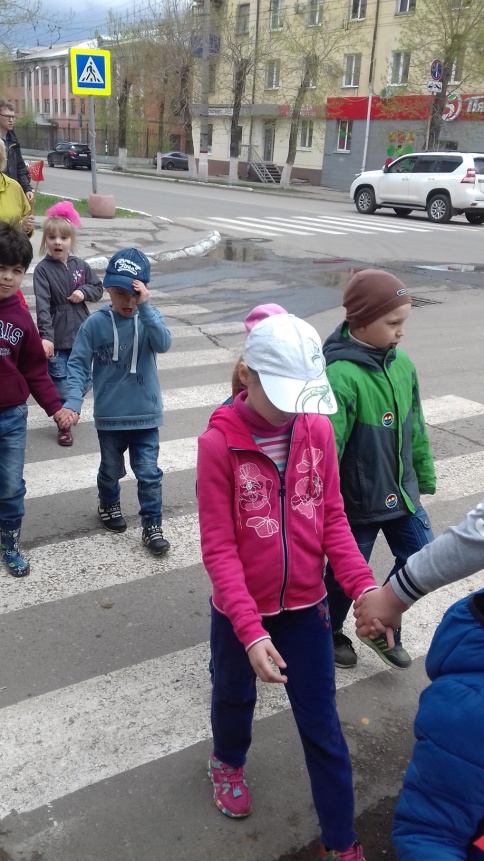 